Добрый день. Сделал концепт главной страницы, по факту просто обновил визуал, контент остался на своих местах, как и просили. Вместо иконок можно вставить картинки, на сайте к сожалению картинок с хорошим качеством я не нашел. Также по желанию можно большие карточки (те, что 2 в ряд) уменьшить до 4х в ряд как это сделано внизу. Либо можно сделать расположение 1 ряд по 2 карточки (2 самые важные категории) и остальные по 3 в ряд. Если заинтересовала работа, пишите, внесу желаемые правки и доделаю остальные страницыПример 1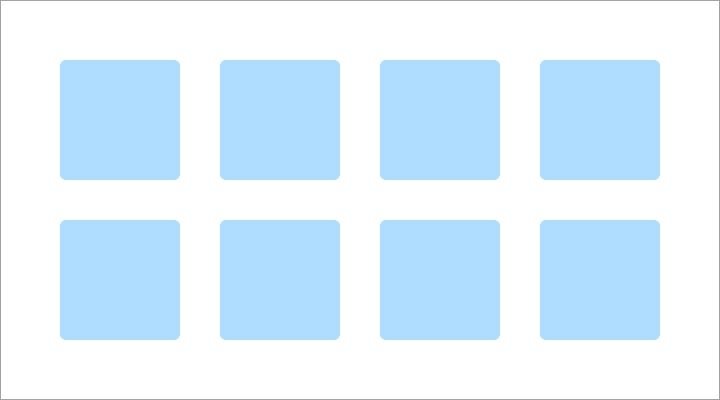 Пример 2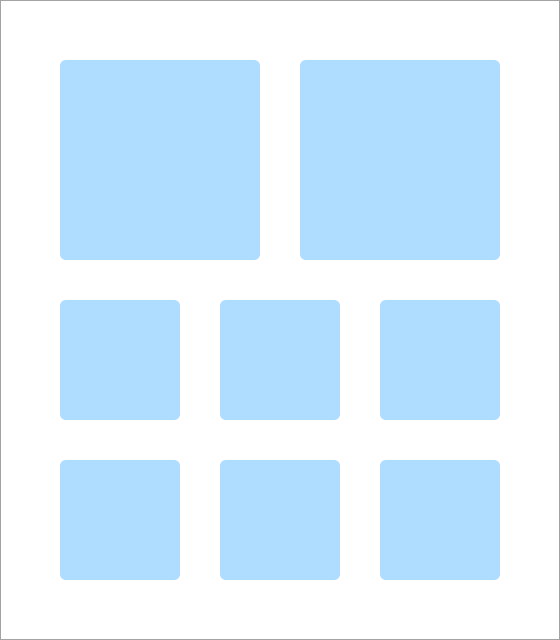 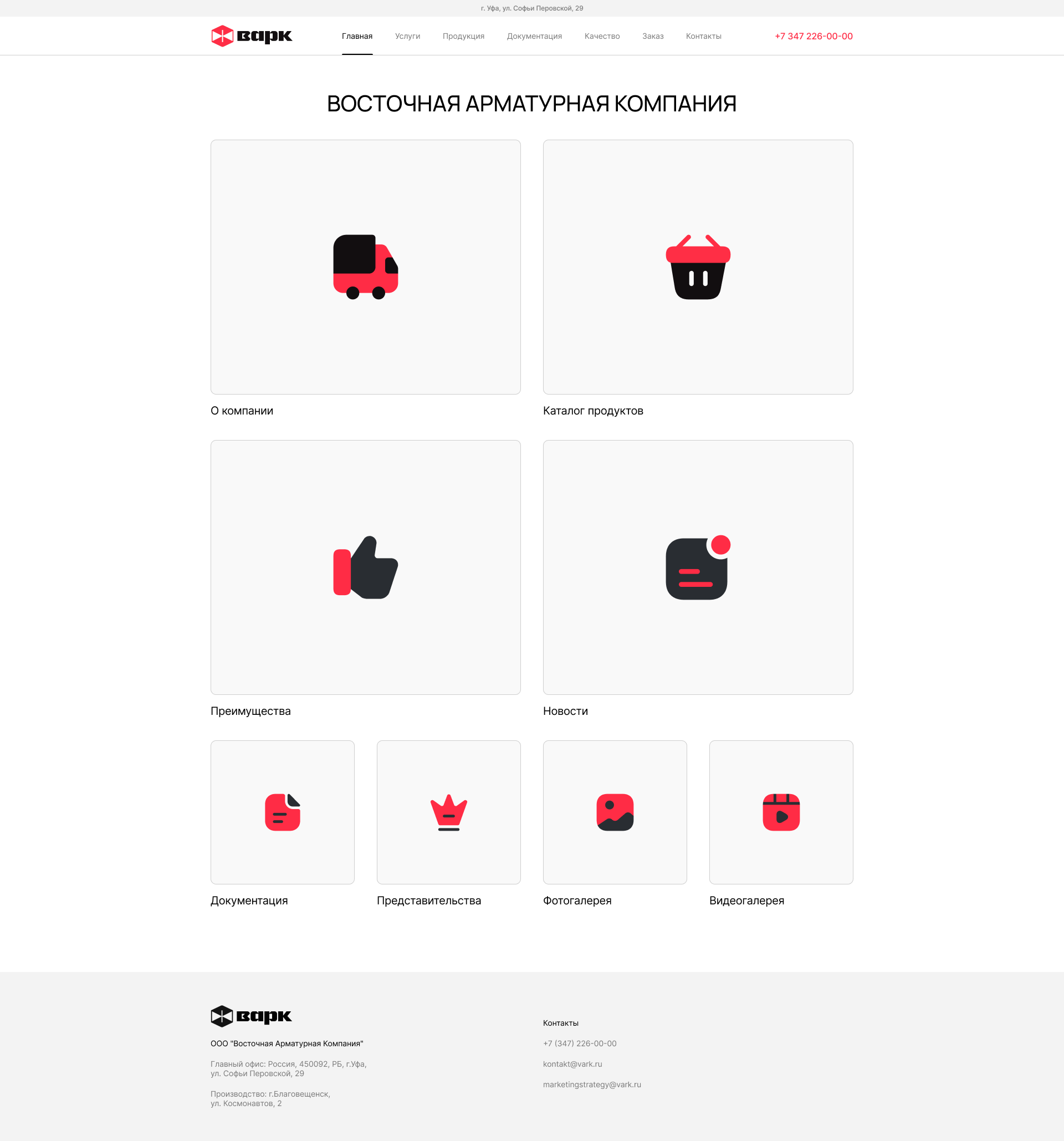 